CALS Business Center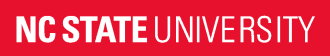 Personal Reimbursement FormAttach receipts to separate 8.5x11 sheet(s) of paper using tape only and attach to this cover formReturn Form and Receipt(s) via ServiceNow at go.ncsu.edu/cboInvoice Date:		___________________(For Business Center Use)Invoice Number:	___________________(For Business Center Use)Date Form Filled Out: ________________________Full Name:   _______________________________	____	_________________________________     First				   MI			LastHome Address:	_______________________________________________________________			_______________________________________________________________					City			State				ZipDepartment:	_______________________________	Phone #:	_____________________Email:	__________________________________	TA #:  __________________________________									(Required for Pre-Paid Travel)Requesting Reimbursement For:  _______________________________________________________________________________________________________________________________________Purpose/Use of Item(s):	__________________________________________________________________________________________________________________________________________Amount of Reimbursement Requested:	_____________________________________________Project & Phase (Account):	__________________________________________________________________________________________________________	Date:	_____________________   (Approver Signature: Supervisor, Manager, Dept. Head)________________________________________________(Print Approver’s Name)							       CBC Personal Reimb Request Form.docx									    Rev. December 2015